       FEMENINO							                               MASCULINOAtención:*-Los patinadores, técnicos y delegados deberán estar homologados para poder participar.*-Los DELEGADOS deberán presentar en la misma pista, copia de los comprobantes de los ingresos bancarios de las homologaciones de los patinadores, técnicos y delegados. Recordamos a las Federaciones que la segunda plaza deberá tener los mínimos técnicos especificados en el Reglamento Técnico P.A. 2018.Federaciones AutonómicasUNA VEZ CERRADO EL PLAZO DE REVISIÓN, YA PUEDEN EFECTUAR LOS CORRESPONDIENTES INGRESOS DE LAS HOMOLOGACIONES A LA CUENTA BANCARIA DE LA R.F.E.P. “La Caixa” Nº- 2100 3048 72 2200283246., ENVIANDO COPIA DEL JUSTIFICANTE DE INGRESO AL CORREO p.artistico@fep.es 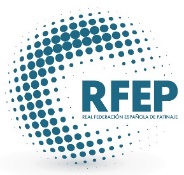 															Comité NacionalCAMPEONATO DE ESPAÑA P.A.INLINE – JUNIORFecha:Del 08 al 10 de Julio – Las Rozas 2021Relación de participantes en la modalidad de INLINENºNombreClubFederaciónNºNombreClub1-CAMILA YEPES RODRIGUEZROLLER DREAM HUESCAAragonesa///////////////////////////////////////////////////////2-EMMA APARICIO OMSROLLER DREAM HUESCAAragonesa//////////////////////////////////////////////////////////////////////////////////////////////////////////////Canarias//////////////////////////////////////////////////////////////////////////////////////////////////////////////Cántabra//////////////////////////////////////////////////////////////////////////////////////////////////////////////Cast.-León//////////////////////////////////////////////////////////////////////////////////////////////////////////////Catalana///////////////////////////////////////////////////////3-NATACHA MORENO GARCIA-LOPEZDOCTOR PATINMadrileña///////////////////////////////////////////////////////4-CARMEN PITTO GUTIERREZPATINA LAS ROZASMadrileña///////////////////////////////////////////////////////5-EVA RODRIGUEZ PALACIOSBOADILLA PATINAMadrileña///////////////////////////////////////////////////////6-JULIA SANCHEZ DE LOS SANTOSBOADILLA PATINAMadrileña///////////////////////////////////////////////////////7-MARIA ISABEL PINO REVILLAPATINA LAS ROZASMadrileña///////////////////////////////////////////////////////8-MARTA MUÑOZ CASADOLA FLOTAMurciana///////////////////////////////////////////////////////9-ELIZABET RUÍZ CONTRERASMURCIA DOS MARESMurciana///////////////////////////////////////////////////////10-ALBA RUIZ SOLERCP ELCHEC. Valenciana1-CARLOS TORRES CASCALESCP ELCHE///////////////////////////////////////////////////////P. Vasco///////////////////////////////////////////////////////11-OLAIA TEJEDA SAINZLA LABORALRioja///////////////////////////////////////////////////////Fecha de emisión:Reus, 25 de Junio de 2021